EK-2ÖZEL ÖĞRETİM KURUMLARINDA ADAYLIĞI KALDIRILAN ÖĞRETMENLERİN UYUM PROGRAMIBÖLÜMOKUL İÇİ VE OKUL DIŞIFAALİYETLERGENEL AMAÇLARBu programın uygulanma sürecine katılan öğretmenler,Eğitim ortamları ve yönetim süreçlerinin işleyişi hakkında bilgi edinir.Okul içi eğitim faaliyetleri ve sosyal kültürel etkinliklerin uygulanma süreçlerini tanır.Görev yapacağı eğitim çevresini tanır ve sosyal yapısını bilir.Eğitim ve öğretim süreçlerinde yer alan paydaş kurumlar ve işleyişleri hakkında bilgi sahibi olur.Mesleki gelişimin ve eğitim tecrübelerininpaylaşılmasının önemini fark eder.Sosyal sorumluluk projeleri ve gönüllülük esaslı faaliyetlerin farkında olur.Eğitim ve öğretim süreçleri ve okul dışı faaliyetler ile ilgili izleme ve değerlendirme raporu hazırlama becerisikazanır.UYGULAMA İLE İLGİLİ AÇIKLAMALARUyum programındaki öğretmen,  ders ve diğer görevleri dışındaki sürelerdeuyum eğitimiyle ilgili faaliyetlerini sürdürecektir. Bu sürede öğretmene fiili olarak girmiş olduğu dersler dışında,uyum süreci kapsamındaki faaliyetler için herhangi bir ücret ödenmeyecektir.Bu süreç, eğitim kurumu yöneticisitarafından öğretmene verilecek çalışma programı doğrultusunda gerçekleştirilecektir.Uyum programı sürecindeki öğretmen haftada 2 (iki) saat ise ‘okul içi gözlem ve uygulamalar’ yapacaktır.İl/İlçe millî eğitim müdürlükleri programın uygulanmasında çevre şartlarını ve eğitim imkânlarını dikkate alarak okul dışı faaliyetlerini faaliyetin özelliğine göre hafta içi ve hafta sonu uygun görülen günlerde uygulanmasını sağlayacaktır.Uyum programı sürecindeki ‘okul dışı faaliyetlerde, il/ilçe milli eğitim müdürlükleri aday öğretmenlere kılavuzluk yapacaktır. Bakanlıkça hazırlanan formlar okullar tarafından kendi okul ve çevre şartlarına göre uyarlanarak kullanılabilecektir.BÖLÜMHİZMETİÇİ EĞİTİM UYGULAMALARIGENEL AMAÇLARUyum Programı sürecindeki öğretmenler;Öğretmenlik mesleğinin misyonunu bilir, aidiyet ve adanmışlık duygusu gelişir.Kültür ve medeniyetimizin özündeki/temellerindeki eğitim anlayışının farkında olur.1739 Sayılı Millî Eğitim Temel Kanununda belirtilen millî, ahlaki, insani, manevi ve kültürel değerlerimizi benimser.Kültürel çeşitliliklerimizi ve eğitimle olan ilişkisini fark eder.Öğretmenlik uygulamalarına yönelik bilgi ve becerileri gelişir.Millî eğitimin genel politikalarını, güncel önceliklerini ve uygulamalarını bilir.Öğrenme süreçleri ve eğitim etkinlikleri ile ilgili model uygulamaları kavrar.Ulusal ve Uluslararası gelişmeler ışığında ülkemizin eğitim perspektifi hakkında bilgi sahibi olur.Eğitim ve öğretim ile ilgili mevzuattaki temel konuları bilir.Kaynaştırma/bütünleştirme yoluyla eğitim hizmeti veren öğretmenler özel eğitim konusunda bilgi ve beceri kazanır.Afet Eğitimi konusunda bilgi ve becerilerini arttırır.UYGULAMA İLE İLGİLİ AÇIKLAMALARÖğretmenler okul içi ve okul dışı uygulamalardan sonra, toplam 12adet  (180 saat ) hizmetiçi eğitim faaliyetlerine katılırlar.Hizmetiçi eğitimler merkezden talimatlı mahallî faaliyetler olarak uygulanır. Bu faaliyetler, eğitim öğretimi aksatmayacak şekilde planlanacak olup, gerektiğinde akşamları ve hafta sonları da yapılabilecektir. Öğretmenlerin tamamının katılacağı uygun eğitim ortamları tercih edilir.Hizmetiçi eğitim faaliyetlerinde Bakanlık merkez ve taşra teşkilatı personeli, üniversiteler, STK’lar, özel ve kamu kuruluşları ve alan uzmanlarından yararlanılır.Hizmetiçi eğitim faaliyetleri mahalli olarak düzenlenebileceği gibi uzaktan eğitim yoluyla da düzenlenebilir.Özel öğretim kurumlarında adaylığı kaldırılan öğretmenlere uyum programı sürecinde,  42 saat okul içi faaliyetleri,90 saat okul dışı faaliyetleri;   180 saat hizmetiçi eğitim faaliyetleri olmak üzere Toplam:312saat eğitim verilecektir.Öğretmenlere göreve başlama tarihine göre bir eğitim takvimi belirlenecek ve uygulanacaktır.Özel öğretim kurumlarında adaylığı kaldırılan öğretmenlere uyum programı sürecinde,  42 saat okul içi faaliyetleri,90 saat okul dışı faaliyetleri;   180 saat hizmetiçi eğitim faaliyetleri olmak üzere Toplam:312saat eğitim verilecektir.Öğretmenlere göreve başlama tarihine göre bir eğitim takvimi belirlenecek ve uygulanacaktır.Özel öğretim kurumlarında adaylığı kaldırılan öğretmenlere uyum programı sürecinde,  42 saat okul içi faaliyetleri,90 saat okul dışı faaliyetleri;   180 saat hizmetiçi eğitim faaliyetleri olmak üzere Toplam:312saat eğitim verilecektir.Öğretmenlere göreve başlama tarihine göre bir eğitim takvimi belirlenecek ve uygulanacaktır.Özel öğretim kurumlarında adaylığı kaldırılan öğretmenlere uyum programı sürecinde,  42 saat okul içi faaliyetleri,90 saat okul dışı faaliyetleri;   180 saat hizmetiçi eğitim faaliyetleri olmak üzere Toplam:312saat eğitim verilecektir.Öğretmenlere göreve başlama tarihine göre bir eğitim takvimi belirlenecek ve uygulanacaktır.SıraÇalışma KonularıSüre(Saat)Okul İçi Faaliyetler(42 Saat)1Okul İçi Gözlem ve Uygulamalar 42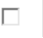 Okul Dışı Faaliyetler (90 Saat)2Şehir Kimliğini Tanıma 18Okul Dışı Faaliyetler (90 Saat)3Kurumsal İşleyiş 18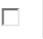 Okul Dışı Faaliyetler (90 Saat)4Yanı Başımızdaki Okul 18Okul Dışı Faaliyetler (90 Saat)5Tecrübeyle Buluşma 12Okul Dışı Faaliyetler (90 Saat)6Gönüllülük ve Girişimcilik Çalışmaları 12Okul Dışı Faaliyetler (90 Saat)7Mesleki Gelişim ve Kariyer 12Kitap Okuma 8Kitap Okuma (Her ay 1 kitap okunacaktır)Film İzleme 9Film İzleme (Her ay 2 film izlenecektir)Hizmet İçi Eğitimler (180 Saat)10Türkiye’de Demokrasi Serüveni ve 15 Temmuz Süreci6Hizmet İçi Eğitimler (180 Saat)11Anadolu’da Çok Kültürlülük, Kaynakları ve Eğitime Yansımaları60Hizmet İçi Eğitimler (180 Saat)12Kültür ve Medeniyetimizde Eğitim Anlayışının Temelleri 18Hizmet İçi Eğitimler (180 Saat)13Dünden Bugüne Öğretmenlik12Hizmet İçi Eğitimler (180 Saat)14İnsanı Değerlerimiz ve Meslek Etiği 12Hizmet İçi Eğitimler (180 Saat)15Öğretmenlikle İlgili Mevzuat Programı 12Hizmet İçi Eğitimler (180 Saat)16Etkili İletişim ve Sınıf Yönetimi 12Hizmet İçi Eğitimler (180 Saat)17Milli Eğitim Sisteminde Güncel Uygulamalar 12Hizmet İçi Eğitimler (180 Saat)18Gelişmiş Ülkelerin Eğitim Sistemleri, Uluslararası Kuruluşların Sisteme Yansımaları 12Hizmet İçi Eğitimler (180 Saat)19Ulusal ve Uluslararası Eğitim Projeleri ve Örnek Projeler 12Hizmet İçi Eğitimler (180 Saat)20Kaynaştırma/Bütünleştirme Yoluyla Eğitim Uygulamaları Semineri6Hizmet İçi Eğitimler (180 Saat)21Afet Eğitimi Semineri61. ÖZEL ÖĞRETİM KURUMLARINDA ADAYLIĞI KALDIRILAN ÖĞRETMENLERİN UYUM PROGRAMIÖZET TABLOOKUL İÇİ FAALİYETLER- Öğretmenler haftada2 (iki) saat okul içi gözlem ve uygulamalar yapacaktır.B. OKUL DIŞI FAALİYETLER- Öğretmenlertoplam 90 saat okul dışı faaliyetlerde bulunacaktır. İl/ilçe milli eğitim müdürlükleri bu konuda öğretmenlere rehberlik yapacaktır.1. ÖZEL ÖĞRETİM KURUMLARINDA ADAYLIĞI KALDIRILAN ÖĞRETMENLERİN UYUM PROGRAMIÖZET TABLOOKUL İÇİ FAALİYETLER- Öğretmenler haftada2 (iki) saat okul içi gözlem ve uygulamalar yapacaktır.B. OKUL DIŞI FAALİYETLER- Öğretmenlertoplam 90 saat okul dışı faaliyetlerde bulunacaktır. İl/ilçe milli eğitim müdürlükleri bu konuda öğretmenlere rehberlik yapacaktır.1. ÖZEL ÖĞRETİM KURUMLARINDA ADAYLIĞI KALDIRILAN ÖĞRETMENLERİN UYUM PROGRAMIÖZET TABLOOKUL İÇİ FAALİYETLER- Öğretmenler haftada2 (iki) saat okul içi gözlem ve uygulamalar yapacaktır.B. OKUL DIŞI FAALİYETLER- Öğretmenlertoplam 90 saat okul dışı faaliyetlerde bulunacaktır. İl/ilçe milli eğitim müdürlükleri bu konuda öğretmenlere rehberlik yapacaktır.1. ÖZEL ÖĞRETİM KURUMLARINDA ADAYLIĞI KALDIRILAN ÖĞRETMENLERİN UYUM PROGRAMIÖZET TABLOOKUL İÇİ FAALİYETLER- Öğretmenler haftada2 (iki) saat okul içi gözlem ve uygulamalar yapacaktır.B. OKUL DIŞI FAALİYETLER- Öğretmenlertoplam 90 saat okul dışı faaliyetlerde bulunacaktır. İl/ilçe milli eğitim müdürlükleri bu konuda öğretmenlere rehberlik yapacaktır.OKUL İÇİ FAALİYETLER( Haftada 2 (iki) saat olmak üzere toplam 42 Saat)OKUL İÇİ FAALİYETLER( Haftada 2 (iki) saat olmak üzere toplam 42 Saat)OKUL İÇİ FAALİYETLER( Haftada 2 (iki) saat olmak üzere toplam 42 Saat)OKUL İÇİ FAALİYETLER( Haftada 2 (iki) saat olmak üzere toplam 42 Saat)OKUL İÇİ FAALİYETLER( Haftada 2 (iki) saat olmak üzere toplam 42 Saat)ETKİNLİKLERİŞLEYİŞAÇIKLAMALARSÜRESÜREOkul İçi Gözlem ve UygulamalarUyum programı sürecindeki öğretmen, öğretmenler kurulu, zümre öğretmenler kurulu, şube öğretmenler kurulu, rehberlik hizmetleri yürütme kurulu, öğrenci davranışlarını izleme kurulu, disiplin kurulu, okul aile birliği toplantısı, anma ve kutlama komisyonu, sosyal etkinlik ve kulüp çalışmaları, satın alma, muayene ve teslim alma komisyonu, servis denetimi, kantin denetimi, yetiştirme kursları gibi okuldaki bütün kurul ve komisyonları izler.Okul yerleşkesinde yer alan bütün birim ve bölümleri tanır ve işleyişi hakkında bilgi sahibi olur (Pansiyonu olmayan okullarda görev yapan öğretmenler en az 1 gün pansiyonlu bir okulda gözlem yaparlar).Okul içi birimlerdeki toplantılarda aktif görev alır.Okul gelişimiyle ilgili saha çalışması yapar ve önerilerini de kapsayan rapor hazırlar.Anma, kutlama, sosyal etkinlik, gezi vb. çalışmalarda görev alır.Dönem sonu iş ve işlemlerinde aktif olarak görev alır.Bu süreçte haftada 2(iki) saat okul içi gözlem ve uygulama yapılacaktır.  Okul içi gözlem ve uygulamaları değerlendirmek üzere aynı ilçede veya eğitim bölgesinde görev yapan öğretmenler komisyon çalışması ile bilgi, birikim ve tecrübelerini paylaşırlar. Bu komisyonlara danışman öğretmenler sırasıyla başkanlık eder.4242OKUL DIŞIFAALİYETLER(90 saat)OKUL DIŞIFAALİYETLER(90 saat)OKUL DIŞIFAALİYETLER(90 saat)OKUL DIŞIFAALİYETLER(90 saat)ETKİNLİKLERİŞLEYİŞAÇIKLAMALARSÜREŞehir Kimliğini TanımaUyum programındaki öğretmenyaşadığı şehirdeki müzeler, tarihî eserler, coğrafi mekânlar, ören yerleri, turistlik mekânlar, kütüphaneler, kitapçılar, tiyatro ve sinemalar, ibadethaneler, kültür merkezleri vb. kurum ve alanları tanır, bu mekânların yetkilileriyle eğitim öğretim amaçlı iş birliği imkânlarını araştırır.Atandığı il ile ilgili maddî, manevi ve sözel-kültürel değerler, demografik özelliklere ilişkin dosya/sunum hazırlar.Öğretmen bu kapsamda yaptığı her tür faaliyetle ilgili ekte yer alan ilgili formu doldurur ve dosyasına koyar. 18Kurumsal İşleyişValilik,kaymakamlık, belediye başkanlığı, il/ilçe millî eğitim müdürlüğü gibi resmi kurumların işleyişi hakkında bilgi edinir. Mümkün olan durumlarda mülki ve idari amirlerle tanışır ve tecrübelerinden istifade eder.Bu faaliyetler il/ilçe milli eğitim müdürlüklerinin koordinasyonunda grup faaliyetleri olarak yürütülecektir.18Yanıbaşımızdaki Okulİl veya ilçesinde bulunanrehberlik ve araştırma merkezleri (RAM), bilim ve sanat merkezleri (BİLSEM), halk eğitim merkezleri (HEM)  gibi farklı eğitim kurumları ve okul türlerinde gözlem yapar ve işleyiş farklılıkları hakkında bilgi sahibi olur.Bu faaliyetler il/ilçe milli eğitim müdürlüklerinin koordinasyonunda grup faaliyetleri olarak yürütülecektir.12Tecrübeyle BuluşmaEmekli öğretmenler ve eğitime gönül vermiş şahıslarla bir araya gelerek tecrübelerinden istifade eder.Bu faaliyetler il/ilçe milli eğitim müdürlüklerinin koordinasyonunda grup faaliyetleri olarak yürütülecektir.12Gönüllülük ve Girişimcilik ÇalışmalarıTopluma hizmet uygulamaları çerçevesinde çevresindeki gönüllü kuruluşları tanır ve gönüllü çalışmalarda görev alır.12Mesleki Gelişim ve KariyerÜniversiteler, alanıyla ilgili kuruluşlar, halk eğitim merkezleri, özel kurumlar ve STK'ların mesleki, sosyal ve kişisel gelişimine katkı sağlayacak imkânlarını tanır.Bilimsel toplantılara katılır. (Konferans, sempozyum, panel vb. etkinliklere dinleyici olarak katılma veya bildiri ve poster sunma)Sanatsal etkinliklere katılır. (Sergi, tiyatro, sinema, vb. sanatsal etkinliklerden haberdar olur ve katılır.)Bireysel olarak mesleki ve kişisel gelişim becerisi kazanmaları için il/ilçe milli eğitim müdürlükleri gerekli araştırma ve duyuruları yapar.12Kitap OkumaYetiştirme programı süresince eğitim ve öğretmenlikle ilgili örnek kitap listesinden okuduğu kitapları eleştirel bir gözle değerlendirerek, bu kitapların kişisel ve mesleki gelişimine katkılarıyla ilgili düşüncelerini kitap okuma değerlendirme formuna yazarak değerlendirir. Her ay bir kitap okunarak, okunan kitapla ilgili il/ilçedeki diğer adaylarla birlikte veya çalışılan okulda tartışma/sunum etkinlikleri yapılacaktır.Film İzlemeYetiştirme Programı süresince eğitim ve öğretmenlikle ilgili örnek film listesinden izlediği filmlerin kişisel ve mesleki gelişimine katkılarıyla ilgili düşüncelerini film izleme/değerlendirme formuna yazarak değerlendirir. Her ay 2 film izlenerek izlenen filmle ilgili il/ilçedeki diğer adaylarla birlikte veya çalışılan okulda tartışma/sunum etkinlikleri gerçekleştirilecektirToplam Süre (saat)132GENEL
AMAÇLARSEMİNER KONULARIKAZANIMLARSÜREDemokratik bir toplumun oluşum ve gelişiminde öğretmenlerin ve eğitimin rolünü kavrar. Türkiye’de Demokrasi Serüveni ve 15 Temmuz Süreci Bu seminerin sonunda öğretmenler,Osmanlı’dan günümüze ülkemizdeki demokratikleşme sürecini tüm aşamalarıyla bilir.Cumhuriyet tarihi boyunca yapılan askeri müdaheleleri ve bunların demokratik yaşama zararlarını fark eder.15 Temmuz darbe girişimi ve sonrasındaki demokrasi zaferinin Türk tarihindeki önemini fark eder. Demokratik bir toplumun   oluşumunda öğretmenlerin ve okulların rolünü kavrar.6Kültürel çeşitliliklerimizi ve eğitimle olan ilişkisini fark eder. Anadolu’da Çok Kültürlülük, Kaynakları ve Eğitime Yansımalarıa. Kültürel çeşitliliklerimizb. Bir arada yaşama kültürüc. Yaşayan dil ve lehçelerBu seminerin sonunda öğretmenler,1. Ülkemizdeki kültürel             çeşitliliklerimizi açıklar. 2. Bir arada yaşama kültürünü ve yansımalarını yorumlar.  3. Yaşayan dil ve lehçelerin farkında olur.  4. Görev yapacağı yörede Türkçe  dışında yaygın olarak kullanılan dil hakkında bilgi sahibi olur ve bu dilde kendini  temel düzeyde ifade edebilir.60Öğretmenlik mesleğinin misyonunu bilir, aidiyet ve adanmışlık duygusu gelişir.Öğretmenlik mesleğinin tarihî temelleri ve misyonuGeçmişten günümüze öğretmenlikÖğretmenliğin millî ve evrensel sorumluluklarıİlham Veren Öğretmenler ve Unutulmayan Öğretmenlik HatıralarıYansıtıcı Düşünme ve Araştırmacı Öğretmen Modeli Öğretmen Strateji BelgesiBu seminerin sonunda öğretmenler,Geçmişten günümüze öğretmenlik mesleğinin tarihi serüvenini özetler.Öğretmenliğin millî ve evrensel sorumluluklarının farkında olur.İlham veren öğretmenlerin temel özelliklerini açıklar.Yansıtıcı Düşünme becerisine sahip Araştırmacı Öğretmen Modelinin özelliklerini misallerle açıklar.12Kültür ve medeniyetimizin özündeki/temelindeki eğitim anlayışının farkında olur.Kültür ve Medeniyetimizde Eğitim Anlayışının TemelleriKültür ve medeniyetimizde eğitimle ilgili özgün düşünceler ve tespitler (Asya’nın Kandilleri ve Batıya Doğru Akan Nehir belgeselleri izlenir)Eğitimin terbiye ve irfan boyutuEğitimde sevgi, şefkat, merhamet temelli yaklaşımMedeniyet öncülerimizden eğitimde örnek davranışlarBu seminerin sonunda öğretmenler,Kültür ve medeniyetimizde eğitimle ilgili öne çıkan özgün düşünceleri ve anlayışları fark eder.Eğitimin terbiye ve irfan boyutunu açıklar.Eğitimde sevgi, şefkat ve merhamet temelli yaklaşımı kavrar.Eğitimde, medeniyet öncülerimizden günümüze yansıyan örnek davranışları yorumlar. 181739 sayılı Millî Eğitim Temel Kanununda belirtilen millî, manevi, ahlaki, insani ve kültürel değerlerimizi benimser.İnsan ve DeğerlerEğitimde varlık,  hayat, bilgi, insan ve değer bütünselliğiEğitimde duygu, düşünce ve davranış uyumuMillî, evrensel, ahlaki ve kültürel değerlerDeğerlerin insan eğitimindeki etkisi ve kazandırdıklarıÖğretmenlik Mesleğinin Temel Değerleri ve Etik İlkeleriBu seminerin sonunda öğretmenler,Varlık, hayat, bilgi, insan ve değer ilişkisini eğitim açısından bütünsellik boyutu ile açıklar.Millî, evrensel, ahlaki ve kültürel değerleri açıklar.Değerlerin insan eğitimindeki etkisini ve kazanımlarını söyler. Öğretmenlik mesleğinin temel değerlerini ve etik ilkelerini örneklerle açıklar.Öğretmenlik mesleği ile bağdaşmayan davranışları örneklendirir.12Öğretmenlik uygulamalarına yönelik bilgi ve becerileri gelişir.Örnek Uygulamalarla Etkili İletişim Becerileri a. Genel iletişim becerilerib. Öğrencilerle iletişimc. Velilerle iletişim d. Kurumsal iletişim, temsil ve protokol kurallarıEtkili Sınıf YönetimiSınıf yönetimini oluşturan süreçlerSınıf kurallarıSınıf yönetimini etkileyen öğretmen davranışlarıİstenmeyen davranışlara yönelik stratejilerBu seminerin sonunda öğretmenler,Öğrencilerle ve velilerle etkili iletişim kurma stratejilerini kavrar.Kurum içi ve kurum dışı iletişim becerilerinin farkında olur.Kurumlar arası iletişim ve protokol kurallarının farkında olur.Sınıf içi kuralları ve sınıf yönetimini olumlu ve olumsuz etkileyen öğretmen davranışlarını yorumlar.İstenmeyen davranışlara yönelik yeni stratejiler geliştirmesi gerektiğinin farkında olur.  Sınıf yönetiminde öğretmenin lider davranışlarının ve etkinliğinin farkında olur. 12Millî eğitimin genel politikalarını, güncel önceliklerini ve uygulamalarını bilir.Millî Eğitim Sistemi ve Öğretmenlik  Öğretmenlik mesleği genel yeterlikleri Millî Eğitimde Elektronik UygulamalarE-okul, MEBBİS, e-kurs, e-pansiyon vb. uygulamalarFatih projesi ve EBA uygulamalarıAraştırmacı öğretmen Modeli ve Eylem (Aksiyon) Araştırması Öğretmen Strateji belgesiBu seminerin sonunda öğretmenler,Öğretmenlik mesleğigenel yeterliklerinin farkında olur.Bakanlığın e-okul, MEBBİS, e-kurs ve e-pansiyon gibi elektronik uygulamalarını bilir.Fatih projesi ve EBA uygulamalarının farkında olur4. Araştırmacı Öğretmen yaklaşımı ve Eylem (Aksiyon) Araştırması konusunda bilgi sahibi olur.12Uluslararası gelişmeler ışığında ülkemizin eğitim perspektifi hakkında bilgi sahibi olur.1.Medeniyetimizin Analizi (Dünü, Bugünü ve Geleceği)2.Uluslararası Bağlamda eğitim alanında gelişmeler a. Başarılı ülke örnekleri(Finlandiya,Kore,Singapur)b. Alternatif okul ve eğitim modelleri (ev okul,  uzaktan eğitim vb.)3.Uluslararası kuruluşlar ve Türk Eğitim Sistemine yansımaları (AB, OECD, UNICEF, UNESCO, İİT vb. kuruluşların eğitimle ilgili faaliyet ve raporlarında Türkiye’nin yeri)Bu seminerin sonunda öğretmenler,Medeniyetimizin bugününü ve geleceğini yorumlar.Eğitim alanında uluslararası gelişmelerin farkında olur. Uluslararası faaliyetler ve raporlarda Türk Eğitim Sistemi hakkında yer alan yorumları bilir.12Öğrenme süreçleri ve eğitim etkinlikleri ile ilgili model uygulamaları kavrar.Ulusal ve uluslararası eğitim projeleri ve örnek projelerSosyal sorumluluk projeleri ve örnek projelerBağımlılıklar ve rehberlik faaliyetleri, Medya okuryazarlığı ve sosyal medya kullanımıÖrnek vakalarla eğitim sürecinin izlenmesi ve değerlendirilmesiÖğrenen okul; sosyal kültürel etkinlikler ve eğitim sürecine etkileri, iyi örneklerBu seminerin sonunda öğretmenler,Ulusal ve uluslararası projelerin nasıl hazırlandığını ve gerçekleştirildiğini örnekler ışığında fark eder.Örnekler üzerinden sosyal sorumluluk projelerinin önemini ve nasıl gerçekleştirildiğini bilir.Madde bağımlılığı, etkileri ve nasıl başa çıkılacağını açıklar.Medya okuryazarlığı ve sosyal medya kullanımın olumlu ve olumsuz yönlerini ayırt eder.Sosyal kültürel etkinliklerin eğitim sürecine ve okul kültürüne etkisini fark eder.Sosyal kültürel etkinliklerdebazı iyi örnekleri açıklar.12Eğitim ve öğretim ile ilgili mevzuattaki temel konuları bilir.657 sayılı Devlet Memurları Kanunu, 4483 sayılı Memurlar ve Diğer Kamu Görevlilerinin Yargılanması Hakkında Kanun,1739 sayılı Millî Eğitim Temel Kanunu,652 sayılı Millî Eğitim Bakanlığının Teşkilat ve Görevleri Hakkında Kanun Hükmünde Kararname,5580 sayılı Özel Öğretim Kurumları Kanunu,6331 sayılı İş Sağlığı ve Güvenliği Kanunu, Görevin gerektirdiği diğer mevzuatDevlet memurunun görev ve sorumluluklarını ana hatları ile bilir.Kanunlarda geçen eğitim ve öğretim ile ilgili mevzuatı tanır.Millî Eğitim Temel Kanunu’nda belirtilen millî eğitimin genel ve özel amaçlarını bilir.Eğitim öğretim ile ilgili yönetmelikleri ve diğer mevzuatı tanır ve içeriği hakkında kanaat edinir.12Kaynaştırma/bütünleştirme yoluyla eğitim hizmeti veren öğretmenler özel eğitim konusunda bilgi ve beceri kazanır.Kaynaştırma/Bütünleştirme UygulamalarıÖzel Eğitim İhtiyacı Olan Bireyler ve ÖzellikleriEğitsel Değerlendirme ve Tanılama SüreciBireyselleştirilmiş Eğitim ProgramlarıDestek Eğitim OdasıÖzel eğitim ihtiyacı olan bireylere ilişkin yasal düzenlemeleri bilir. Kaynaştırma/bütünleştirme uygulamalarını bilir.Kaynaştırma/bütünleştirme uygulamalarına yönelik tutumları fark eder.Öğrenme güçlüğü olan bireylerin eğitim sürecini bilir.Dikkat eksikliği ve hiperaktivite bozukluğu olan bireylerin eğitim sürecini bilir.Yaygın gelişimsel bozukluğu olan bireylerin eğitim sürecini bilir.Dil ve konuşma bozukluğu olan bireylerin eğitim sürecini bilir.Görme yetersizliği olan bireylerin eğitim sürecini bilir.İşitme yetersizliğiolan bireylerin eğitim sürecini bilir.Zihinsel yetersizliğiolan bireylerin eğitim sürecini bilir.Özel yetenekli bireylerin eğitim sürecini bilir.Eğitsel değerlendirme ve tanılama sürecini bilir.Bireyselleştirilmiş eğitim programı hazırlama sürecini bilir.Destek eğitim odasında yürütülen eğitim hizmetlerini bilir. 6Afet Eğitimi konusunda bilgi ve becerilerini arttırır.Temel Afet BilgileriTehlike AvıAfet Yönetiminde Öğretmenlerin KonumuOkul Afet ve Acil Durum Yönetim Planı Temel afet bilgilerini kavrar.Tehlike Avını kavrar.Afet Yönetiminde Öğretmenlerin Konumunu bilir.Okul Afet ve Acil Durum Yönetim Planını bilir.6Toplam Süre180